SMLOUVA O DODÁVCE STRAVY,uzavřená podle § 1746 z.č. 89/2012 Sb. občanského zákoníku ve znění platných právníchpředpisů
kterou uzavřeliČeská provincie Kongregace Dcer Božské LáskyIČ: 00494453, DIČ: CZ00494453 se sídlem Rooseveltova 886/47, 746 01 Opava bankovní spojem: Reifřeisenbank, a.s., č.ú. 191005065/5500 zastoupena provinční představenou Marií Kadlčíkovou (dále jen dodavatel)aMarianum, příspěvková organizaceIČ: 71197061, DIČ: CZ71197061se sídlem: Rooseveltova 886/47, 74601 Opavazapsaná v obchodním rejstříku vedeném u Krajského soudu v Ostravě, oddíl PR, vložka č. 974 bankovní spojení: UNICREDIT Bank 2112515016/2700 zastoupená ředitelem Ing. Antonínem Janýškou (dále jen objednatel)I.Předmětem této smlouvy je závazek dodavatele dodávat objednateli stravu a povinnost objednatele objednanou stravu odebrat a zaplatit dohodnutou cenu.Objednaná strava je připravována a vydávána dodavatelem objednateli na adrese Rooseveltova 886/47, Opava, denně od 10.45 hod.II.Dodavatel se touto smlouvou zavazuje dodávat objednateli hotová jídla (snídaně, přesnídávky, obědy, svačiny a večeře pro uživatele sociálních služeb v Marianu, p.o., a dále obědy pro zaměstnance Mariana, p.o.) ve schváleném složení, a to v pracovních dnech i ve dnech pracovního klidu či pracovního volna, ve specifikaci příslušného schváleného jídelního lístku (Prii. č. 1 - vzor jídelníčku). V pracovních dnech je vždy výběr ze dvou hlavních jídel. To neplatí v měsících červenec a srpen, kdy je ve všech dnech pouze jedno hlavní jídlo.Jídla budou dodávána denně v počtu dle denní specifikace objednatele, která bude prováděna elektronickou poštou pověřenými zástupci objednatele. Pro případ nedostupnosti nebo výpadku internetu smluvní strany sjednávají jako náhradní spojení telefonické.Objednatel i dodavatel respektují, že předpokládané počty strávníků dle přílohy 2 a 3 se v průběhu roku mohou krátkodobě změnit např. v souvislosti s hromadným onemocněním uživatelů, v souvislosti s organizačními změnami nařízenými zřizovatelem, v souvislosti s odjezdem většího počtu uživatelů na ozdravný pobyt, apod., v hodnotách do 15% z celkového počtu odebíraných jídel. V tom případě lze změny v počtu objednávaných jídel hlásit v režimu popsaném v čl. VII. Smlouvy. Změny v počtu objednávaných jídel, které dosahují více než 15% snížení nebo navýšení počtu objednávaných jídel je nutné hlásit minimálně 10 dní předem.Jídla budou vydávána dodavatelem dle předložených rozpisů (příloha č. 3) k přímé konzumaci v jídelně dodavatele, nebo do přepravních termonádob ke konzumaci v jednotlivých službách.III.Celková cena celodenní stravy pro uživatele objednatele je stanovena součtem cen surovin a režijních nákladů v členění: cena snídaně, přesnídávky, oběda, svačiny, večeře (příloha č. 4 Cena stravy).Cena oběda pro zaměstnance je stanovena rovněž součtem ceny suroviny na oběd a režijních nákladů.IV.Objednaná, dodaná a odebraná strava bude dodavatelem objednateli účtována měsíčním vyúčtováním se lhůtou splatnosti 10 kalendářních dní ode dne doručení faktury. Vyúčtování bude obsahovat náležitosti daňového dokladu.V případě, že objednatel objednanou a dodanou stravu neodebere, je povinen tuto stravu dodavateli uhradit.V.Za opožděné zaplacení vyúčtování stravy je sjednána smluvní pokuta ve výši 0,05% denně z nezaplacené částky.Za nedodání jídla v dohodnutém počtu porcí je sjednána smluvní sankce ve výši 50 Kč za jedno jídlo.VI.Termonádoby, určené k transportu stravy, jsou majetkem objednatele. Objednatel je povinen nádoby zajistit, vymývat a udržovat na vlastní náklady.VII.Dodavatel se zavazuje předat osobně nebo elektronicky objednateli jídelníček na běžný kalendářní měsíc nejpozději do 15. dne předcházejícího měsíce.Objednatel předá osobně nebo elektronicky svou objednávku stravy na následující měsíc dle dodaného jídelníčku nejpozději do 25. dne předcházejícího měsíce.Objednávku stravy na konkrétní den je možné upřesnit nejpozději do 12.00 hod předcházejícího dne.Tato smlouva je uzavřena na dobu určitou, a to od 1. 7. 2016 do 31. 12. 2016. Po tomto termínu může být dohodou smluvních stran prolongována.Smlouva může být změněna pouze dohodou obou smluvních stran písemnou formou.Smlouva je vyhotovena ve dvou stejnopisech, z nichž každý má platnost originálu, a každá smluvní strana obdrží po jednom.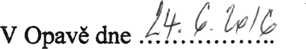 /fy-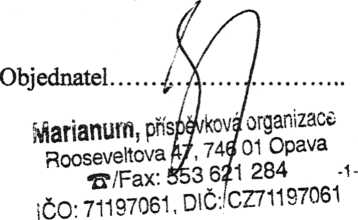 ČESKÁ PROVINCIE KONGREGACE DCER BOŽSKÉ LÍSKY Roosevcltovt 47 746 01 OPAVA 1	®Příloha č. 1: Jídelní lístek na měsíc Příloha č. 2: Předpokládaný počet strávníkůPříloha č. 3: Rozpisy počtu jídel pro jednotlivé služby (tím je myšleno počet jednotlivých jídel v daných dnech)Příloha č. 4: Cena stravyPříloha č. 5: Harmonogram rozvozu stravyJÍDELNÍ LÍSTEK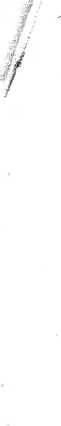 datumZměna v JL vyhrazena (z vážného dodavatelsko - odběratelského důvodu)V Opavě dne.Objednatel.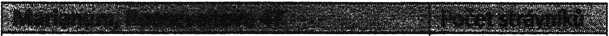 Stravu objednává vedoucí služby: Monika Bitomská Zástupce vedoucího: Pavla Šmolková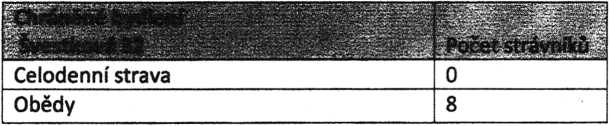 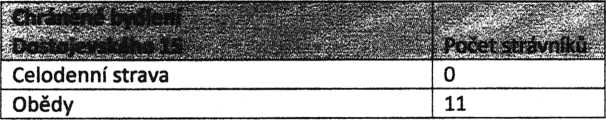 Rozvozy probíhají denně ze stravovacího střediska Kongregace Dcer Božské Lásky, Rooseveltova 886/47, Opava.Rozvozy jsou zajištěny odběratelem.V Opavě dne.JÍDELNÍ LÍSTEKdatumPondělí1.datumII.Úterý1.datumII.Středa1.datumII.Čtvrtek1.datumII.Pátek1.datumII.Sobotadatum1.Neděledatum1.Zpracoval:Schválil:Změna v JL vyhrazena - (z vážných dodavatelsko odběratelských důvodů).Změna v JL vyhrazena - (z vážných dodavatelsko odběratelských důvodů).Změna v JL vyhrazena - (z vážných dodavatelsko odběratelských důvodů).DatumatewSnídaněSnídaněPřesnídávkaPřesnídávkaOběd atagetgOběd atagetgOběd atagetgSvačinaVečeře Metjteay||ii		i	Pondělí||''■datumi	*	i	*	iÚterýjj....j	i	idatumf ■;iStředa	;	t	datumffii t-ii t-. . .	;	t	Čtvrtektt>>^	i	i	ř	 ; • ■datum•jiPátekidatumjjSobotadatum• 1 • 		 ; ■ I	Neděle iNeděle i-■ i .• jdatum11:;jjii’ | : ; :’ | : ; :’ | : ; :Vyhotovil;5Vyhotovil;5111Schválil:í 1 ; :Schválil:í 1 ; :Schválil:í 1 ; :Celodenní strava12Obědy8Pracovní dny PO - PÁcelodenní0Pracovní dny PO - PÁobědy11Víkendy a svátkycelodenní0Víkendy a svátkyobědy0Pracovní dny PO - PÁcelodenní15Pracovní dny PO - PÁobědy8-10Víkendy a svátkycelodenní15Víkendy a svátkyobědy5Pracovní dny PO - PÁcelodenní12Pracovní dny PO - PÁobědy5-6Víkendy a svátkycelodenní12Víkendy a svátkyobědy2-3'í.OPracovní dny PO - PÁcelodenní10Pracovní dny PO - PÁobědy5-7Víkendy a svátkycelodenní10Víkendy a svátkyobědy2-3Pracovní dny PO - PÁPracovní dny PO - PÁcelodenní1515Pracovní dny PO - PÁPracovní dny PO - PÁobědy3-63-6Víkendy a svátkyVíkendy a svátkycelodenní1515Víkendy a svátkyVíkendy a svátkyobědy2-32-3Pracovní dny PO - PÁPracovní dny PO - PÁcelodenní1212Pracovní dny PO - PÁPracovní dny PO - PÁobědy2-42-4Víkendy a svátkyVíkendy a svátkycelodenní1212Víkendy a svátkyVíkendy a svátkyobědy22strava normálníKč-surovinyKč-režijní nákladyúhrnem%snídaně9,00 Kč15,00 Kč24,00 Kč17lx svačina5,00 Kč5,00 Kč10,00 Kč7oběd35,00 Kč32,00 Kč67,00 Kč46lx svačina5,00 Kč5,00 Kč10,00 Kč7večeře16,00 Kč18,00 Kč34,00 Kč23Celkem70,00 Kč75,00 Kčr 145,00 Kč100strava dietníKč-surovinyKč-režijní nákladyúhrnem%snídaně9,00 Kč15,00 Kč24,00 Kč16lx svačina5,00 Kč5,00 Kč10,00 Kč7oběd36,00 Kč31,00 Kč67,00 Kč46lx svačina5,00 Kč5,00 Kč10,00 Kč7večeře17,00 Kč19,00 Kč36,00 Kč24Celkem72,00 Kč75,00 Kč147,00 Kč100strava diabetickáKč-surovinyKč-režijní nákladyúhrnem%snídaně9,00 Kč16,00 Kč25,00 Kč16lx svačina5,00 Kč5,00 Kč10,00 Kč7oběd38,00 Kč30,00 Kč68,00 Kč45lx svačina5,00 Kč5,00 Kč10,00 Kč7Večeře 2x20,00 Kč19,00 Kč39,00 Kč26Celkem77,00 Kč75,00 Kč152,00 Kč100Oběd normální a dietníKč-surovinyKč-režijní nákladyúhrnemoběd35,00 Kč32,00 Kč67,00 KčOběd diabetickýKč-surovinyKč-režijní nákladyúhrnemoběd36,00 Kč32,00 Kč68,00 KčDOZP Holasická, Opava10,45 hod.11,05 hod.DOZP Čajkovského, Opava11,20 hod.12,00 hod.DOZP Denisovo náměstí, Opava11,40 hod.12,00 hod.DOZP Švestková, Opava12,00 hod.12,20 hod.DOZP Na Pomezí, Opava12,20 hod.12,40 hod.